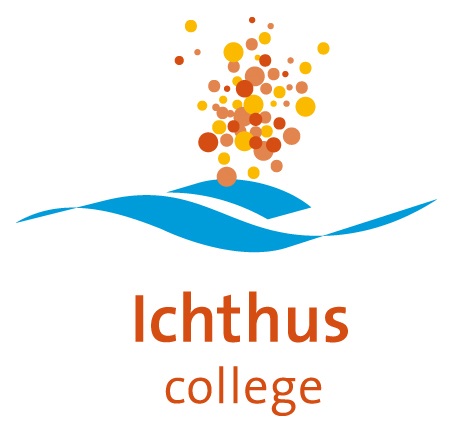 Naam schooldocument: OndersteuningsstructuurPortefeuille SLT-lid: Bart VeldhuizenNaam taakhouder/eigenaar: Annette Rigterink en Carolien RenkemaVersie: 1.2Datum bijstelling: jan 2021Status: (prioriteit, gemiddeld, laag)Stappenplan mentorOndersteuning MentorProcedure leerlingbespreking alle leerjaren Lesgevers: Signalen/zorg met betrekking tot een klas of een leerling doorspelen naar de mentor (uiterlijk op de vrijdag voor de leerlingbespreking).Mentor:Verzamelt en stelt de agenda samen Welke leerlingen moeten besproken worden en wat is de bespreekvraag?Bespreek indien nodig de leerlingen met een speciale ondersteuningsbehoefte, wat moeten lesgevers van deze leerling weten? Wat kan de leerling zelf? Wat heeft de leerling nodig van ouders, vakdocenten en mentor?Is het nodig/wenselijk om de klas als geheel te bespreken? (klassenklimaat, centrale afspraken e.d.)Uiterlijk maandag versturen naar de lesgevers, werk samen het je duo collega en maak per klas één agenda. Zorg dat je een voortgangsformulier hebt aangemaakt in Magister (voor het notuleren).Laat een collega notuleren (hij/zij moet even inloggen met jouw gegevens).Stel handelingsgerichte vragen en probeer de acties zo concreet mogelijk te maken. *Neem de afspraken zo nodig op in het groepsoverzicht en hang het bijgewerkte overzicht in Magister.(ELO->Bronnen->Gedeelde documenten->Groepsoverzichten)Waar nodig acties bespreken met leerling en ouder(s)/verzorger(s)*) tips/vragen voor een handelingsgerichte leerlingbespreking. Wat is er aan de hand?Wat observeer je?  Wat is er aan de hand? Voor wie is het een probleem? En hoe lang speelt het al?  Is er een patroon te ontdekken? Wanneer gaat het wel goed? Welke positieve uitzonderingen kun je noemen? Wat doet het met jou als docent? BegrijpenWat is er tot nu toe al geprobeerd? Met welk effect? Hoe ging het voorgaande jaren met deze leerling?  Wat zou voor deze leerling kunnen werken?Welke factoren van leerling, docent, klas, school of ouders spelen een rol?  Zijn er docenten die al een oplossing hebben gevonden om het probleem te verminderen?ActiesWelke aanpak heeft dit kind nodig? Wat zijn de onderwijsbehoeften?  Welke keuze maak je wat betreft de acties? (Je kunt niet alles tegelijkertijd aanpakken) Wat is haalbaar binnen de school/binnen de klas?  Wie heb je nodig om de actie tot een succes te kunnen maken?  Hoe kun je ouders betrekken bij de plannen?  Wanneer weet je of een actie zinvol is? Welk doel formuleer je voor het probleem? (smart) EvaluatieVaststellen met elkaar wanneer het evaluatiemoment is. Is het doel behaald? Zo nodig bijstellen. Aanmeldingsformulier Ondersteuningsteam	2020-2021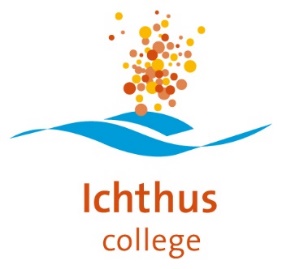 Beschrijving arrangementenArrangement RT talenArrangement RT rekenen/wiskundeArrangement RT NT2Arrangement studiebegeleidingArrangement gedrag/ontwikkelingsproblematiekarrangement verzuimHulpvraag van ll  op het gebied van:Advies vragen bijVerzuimMentorcoachCLB’er/verzuim coördinatorOTGedragMentorcoachSchoolcoach (Marja)/CLB’erOTSociaal emotioneelMentorcoachCounselor/CLB’erOTTaal/dyslexieTaalcoachRT’er/CLB’erOTLeren lerenMentorcoachSchoolcoach (Gabriella de Boer)/CLB’erOTHoogbegaafdheid (IC5)Mentorcoach/Conny VerwerSchoolcoach (Gabriella de Boer)/CLB’erOTVak ..VakdocentSectievoorzitter/teamleiderCombinatie van bovenstaande hulpvragen/complexe problematiekCLB’erAlgemeenNaam leerling	GeboortedatumKlas	Mentor	Contactgegevens oudersDatum aanmeldingBevorderende en belemmerende factoren (samen met leerling invullen)Plezier op school  			0 – 1 – 2 – 3 – 4 – 5 – 6 – 7 – 8 – 9 - 10 Huiswerk maken			0 – 1 – 2 – 3 – 4 – 5 – 6 – 7 – 8 – 9 - 10Huiswerk plannen			0 – 1 – 2 – 3 – 4 – 5 – 6 – 7 – 8 – 9 - 10Samenwerken 				0 – 1 – 2 – 3 – 4 – 5 – 6 – 7 – 8 – 9 - 10Zelfstandig werken			0 – 1 – 2 – 3 – 4 – 5 – 6 – 7 – 8 – 9 - 10	Luisteren 				0 – 1 – 2 – 3 – 4 – 5 – 6 – 7 – 8 – 9 - 10	Concentratie in de klas			0 – 1 – 2 – 3 – 4 – 5 – 6 – 7 – 8 – 9 - 10Vrienden hebben			0 – 1 – 2 – 3 – 4 – 5 – 6 – 7 – 8 – 9 - 10Zelfvertrouwen (ik kan het)		0 – 1 – 2 – 3 – 4 – 5 – 6 – 7 – 8 – 9 - 10Contact met klasgenoten		0 – 1 – 2 – 3 – 4 – 5 – 6 – 7 – 8 – 9 - 10Contact met leerkrachten 		0 – 1 – 2 – 3 – 4 – 5 – 6 – 7 – 8 – 9 - 10Inzet (je best doen)			0 – 1 – 2 – 3 – 4 – 5 – 6 – 7 – 8 – 9 - 10Iets durven zeggen/vragen		0 – 1 – 2 – 3 – 4 – 5 – 6 – 7 – 8 – 9 - 10Houden aan de regels			0 – 1 – 2 – 3 – 4 – 5 – 6 – 7 – 8 – 9 – 10Reden van aanmelding bij OT:Relevantie informatie:Relevantie informatie:Vanuit dossier:Vanuit het team:Vanuit de thuissituatie:Externe hulpWelke hulpvragen zijn er aan het OTWelke hulpvragen zijn er aan het OTLeerling Mentor/teamOuders Geboden hulp/acties (invullen wat van toepassing is)Geboden hulp/acties (invullen wat van toepassing is)MentorAdvies mentorcoachVakdocent Taalcoach Counselor Wat werkt goed bij deze leerling?Wat werkt niet bij deze leerling?Beschrijving arrangement : RT (remedial teaching) talenBeschrijving arrangement : RT (remedial teaching) talenCriteria :Leerlingen met ernstige dyslexie die van DOC’93 komen, starten met RT.Leerlingen  met ernstige dyslexie die op het IC starten in klas 1: Leerling starten met een dyslexievaardigheidstraining  van de taalcoach en afhankelijk van de resultaten van het LVS, Diatoetsen en aanbevelingen basisonderwijs en de taalcoach  bepaalt de CLB’er in overleg met de orthopedagoog of leerling in aanmerking komt voor RT.Leerlingen met (ernstige) dyslexie of taalleerproblematiek in leerjaar 1 of hoger:Als er sprake is van structurele problematiek bij één of meer talen, kan een leerling in aanmerking komen voor RT mitsDe leerling minimaal 3 contactmomenten heeft gehad  bij de vakdocent waarin verlengde instructie plaatsvond.  Hiervan staat per contactmoment een kort verslag in Magister.De leerling heeft leertips ontvangen van de vakdocent en  heeft deze toegepast zoals werken met Quizlet, oefenen met de online mogelijkheden van de methode, oefenen van de vaardigheden en tips voor plannen van het werk voor de talenDe taalcoach een check heeft gedaan of compenserende software ingezet kan worden.  Ouders:Zijn op de hoogte gesteld door de mentor dat de leerling extra begeleid wordt door de vakdocent en is gevraagd hun kind thuis te ondersteunen in het leren van  de talen.  Ouders voorzien van tips voor de begeleiding. Ouders gaan akkoord met het begeleidingsplan RT.Inhoud :Begeleiding wordt afgestemd op de hulpvraag van de leerling en kan geboden worden op de volgende onderdelen:Trainen van leerstrategieën voor het leren van woorden/zinnenPré teaching en re teaching  grammaticaTrainen van vaardighedenDuur :8 weken, 1x per week 30 min.Evaluatie :Na de periode van 8 weken stopt de begeleiding.Er vindt een terugkoppeling plaats naar leerling, ouders en mentor (cc OT via CLB’er)Mentor doet terugkoppeling naar het team/vakdocent. Streven is de begeleiding af te ronden na deze periode en tips voor leerling en docenten mee te geven.Wanneer er bij uitzondering sprake van verlenging is, opnieuw de hulpvraag en doelen formuleren.  Ook kan er een advies van externe begeleiding gegeven worden.Afspraken:De remedial teacher zet het begeleidingsplan en de evaluaties in magister onder logboek, zichtbaar voor:Docent, mentor, studiecoördinator en zorgondersteuning.Beschrijving arrangement : RT (remedial teaching) Rekenen/wiskundeBeschrijving arrangement : RT (remedial teaching) Rekenen/wiskundeCriteria :Leerlingen  met  een dyscalculieverklaring of ernstige rekenproblemen  die op het IC starten in klas 1: Afhankelijk van de resultaten van het LVS, Diatoetsen en aanbevelingen basisonderwijs  bepaalt de CLB’er in overleg met de orthopedagoog of leerling in aanmerking komt voor RT.Leerjaar 1 en hoger: leerlingen met een dyscalculie verklaring of ernstige rekenproblematiek kunnen in aanmerking komen voor RT mits: De leerling minimaal 3 contactmomenten heeft gehad  bij de vakdocent waarin verlengde instructie plaatsvond.  Hiervan staat per contactmoment een kort verslag in Magister.De leerling heeft van de vakdocent leertips ontvangen en toegepast zoals werken met de online oefenmogelijkheden van de methode of gebruik maken van instructiefilmpjes (bijv. van de wiskunde Academie of ..)De vakdocent heeft tips gegeven voor de voorbereiding van een toets en heeft na afloop van de toets de leerling feedback gegeven. Ouders:Zijn op de hoogte gesteld door de mentor dat de leerling extra begeleid wordt door de vakdocent en is gevraagd hun kind thuis te ondersteunen in het leren/maken van  wiskunde/rekenen.  Ouders voorzien van tips zoals het delen van de online mogelijkheden en de instructiefilmpjes.Ouders gaan akkoord met het begeleidingsplan RT.Inhoud :Begeleiding wordt afgestemd op de hulpvraag van de leerling en kan geboden worden op de volgende onderdelen:Trainen van reken- en wiskunde strategieën Pré teaching en re teaching  wiskundeTrainen van schooltaal en vaktaal gerelateerd aan wiskunde/rekenenDuur : 8 weken, 1x per week 30 min.Evaluatie : Na de periode van 8 weken stopt de begeleiding.Er vindt een terugkoppeling plaats naar leerling, ouders en mentor (cc CLB’er)Mentor doet terugkoppeling naar het team/vakdocent. Streven is de begeleiding af te ronden na deze periode en tips voor leerling en docenten mee te geven.Wanneer er bij uitzondering sprake van verlenging is, opnieuw de hulpvraag en doelen formuleren. Ook kan er een advies van externe begeleiding gegeven worden.Afspraken:De remedial teacher zet het begeleidingsplan en de evaluaties in magister onder logboek, zichtbaar voor:Docent, mentor, studiecoördinator en zorgondersteuningBeschrijving arrangement : Remedial teaching NT2 (Nederlands als 2e taal)Beschrijving arrangement : Remedial teaching NT2 (Nederlands als 2e taal)Criteria :Leerlingen die rechtstreeks van het ISK komen, starten met RT.Leerlingen  met NT2 achtergrond die op het IC starten in klas 1: afhankelijk van de resultaten van het LVS, Diatoetsen en aanbevelingen basisonderwijs bepaalt de CLB’er in overleg met de orthopedagoog of leerling in aanmerking komt voor RT.Leerlingen met NT2 achtergrond in leerjaar 1 of hoger:Als er sprake is van structurele problematiek bij één of meer vakken, kan een leerling in aanmerking komen voor RT mitsDe leerling minimaal 3 contactmomenten heeft gehad  bij de vakdocent waarin verlengde instructie plaatsvond.De leerling heeft leertips ontvangen van de vakdocent en  heeft deze toegepast.De taalcoach een check heeft gedaan of compenserende software ingezet kan worden.  Ouders:Zijn op de hoogte gesteld door de mentor dat de leerling extra begeleid wordt door de vakdocent. Ouders stimuleren  hun kind om thuis zoveel mogelijk Nederlands te praten, boeken te lezen en naar Nederlandse televisie te kijken.Ouders gaan akkoord met  het begeleidingsplan. Inhoud :Begeleiding wordt afgestemd op de hulpvraag van de leerling en kan geboden worden op de volgende onderdelen:Trainen van begrijpend lezen voor de zaakvakken. Trainen van woordenschat (schooltaal en vaktaal).Pré teaching en re teaching  grammatica talen.Duur :8 weken, 1x per week 30 min.Evaluatie :Na de periode van 8 weken stopt de begeleiding.Er vindt een terugkoppeling plaats naar leerling, ouders en mentor (cc OT via CLB’er)Mentor doet terugkoppeling naar het team/vakdocent. Streven is de begeleiding af te ronden na deze periode en tips voor leerling en docenten mee te geven. Wanneer er bij uitzondering sprake van verlenging is, opnieuw de hulpvraag en doelen formuleren.  Ook kan er een advies van externe begeleiding gegeven worden.Afspraken:De remedial teacher zet het begeleidingsplan en de evaluaties in magister onder logboek, zichtbaar voor:Docent, mentor, studiecoördinator en zorgondersteuningBeschrijving arrangement : studiebegeleidingBeschrijving arrangement : studiebegeleidingCriteria :Bij leerlingen die op het IC starten in klas 1 en waarbij vanuit de overdracht blijkt dat er sprake is van ernstige informatieverwerkingsproblemen als gevolg van ontwikkelingsproblematiek, bepaalt de CLB’er in overleg met de orthopedagoog of de leerling in aanmerking komt voor studiebegeleiding.In leerjaar 1 of hoger kunnen leerlingen met ernstige informatieverwerkingsproblemen in aanmerking komen voor studiebegeleiding mits: De leerling min. 3 coachingsmomenten heeft gehad bij de mentor op het gebied van plannen, leren leren, motivatie. Hiervan staat per contactmoment een kort verslag in Magister.De leerling tips heeft ontvangen van de mentor en deze heeft toegepast, zoalshet maken van een weekschema, het plannen in een (Plenda) agenda en zicht hebben op wat afleiders zijn en daarvoor oplossingen hebben bedachtOuders:Zijn op de hoogte gesteld door de mentor dat de leerling extra begeleid wordt door de mentor en is gevraagd hun kind thuis te ondersteunen in het plannen en leren leren. Ouders voorzien van tips voor de begeleiding. Ouders gaan akkoord met het begeleidingsplan studiebegeleiding.Inhoud :Begeleiding wordt afgestemd op de hulpvraag van de leerling en kan geboden worden op de volgende onderdelen:PlannenStudievaardighedenMotivatieExecutieve functies (op gebied van leren)Er wordt aangesloten op wat er al in de studielessen aan bod is geweest en eventueelaangevuld met andere materialen, passend bij de behoefte van de leerling.Duur :8 weken, 1x per week 20 a 30 min.Evaluatie :Na de periode van 8 weken met de mentor en de leerling in gesprek.De hulpvraag die bij de start van de begeleiding is gesteld, wordt geëvalueerd. Aandacht voor wat werkt qua plannen, leerstrategieën en evt. andere hulpmiddelen of werkwijzen. Zoveel mogelijk vanuit de leerling evalueren.Streven is de begeleiding af te ronden na deze periode en tips voor leerling en docenten mee te geven.Wanneer er bij uitzondering sprake van verlenging is, opnieuw de hulpvraag en doelen formuleren. Ook kan er een advies van externe huiswerkbegeleiding gegeven worden.Afspraken:De studiebegeleider zet het begeleidingsplan en de evaluaties in magister onder logboek, zichtbaar voor:Docent, mentor, studiecoördinator en zorgondersteuning.Beschrijving arrangement :  gedrag/ontwikkelingsproblematiekBeschrijving arrangement :  gedrag/ontwikkelingsproblematiekCriteria :Bij leerlingen die op het IC starten in klas 1 en waarbij vanuit de overdracht blijkt dat er sprake is van ernstige gedrags- en/of ontwikkelingsproblematiek, bepaalt de CLB’er in overleg met de orthopedagoog of de leerling in aanmerking komt voor een schoolcoacharrangement.In leerjaar 1 of hoger kunnen leerlingen met ernstige gedrags- en/of ontwikkelings-problematiek in aanmerking komen voor een schoolcoacharrangement mits: de leerling minimaal 3 coachingsmomenten heeft gehad  bij de mentor. Hiervan staat per contactmoment een kort verslag in Magister.de mentor advies heeft gevraagd aan de mentorcoachmentor met leerling en ouders een plan van aanpak heeft gemaaktouders toestemming geven voor aanmelding bij het OTouders en leerling achter het in te zetten arrangement staan en tekenen voor akkoordInhoud :Begeleiding wordt, na observatie door schoolcoach, afgestemd op de hulpvraag van de leerling binnen de mogelijkheden van school. Hulpvragen kunnen liggen op het gebied van: ontwikkelingsproblematiek (o.a. ASS, AD(H)D, angst)gedragexecutieve functies (gedrag)of een combinatie van bovenstaandeMogelijke begeleiding: emotieregulatie, psycho-educatie, training executieve functies (gedrag) of een combinatie daarvan.Duur :Een periode van 8 weken.Evaluatie :Na de periode van 8 weken met de mentor, ouders en de leerling.De hulpvraag die bij de start van de begeleiding is gesteld, wordt geëvalueerd. Aandacht voor wat werkt en zoveel mogelijk vanuit de leerling evalueren.Streven is de begeleiding af te ronden na deze periode en tips voor leerling, mentor, docenten en ouders mee te geven.Wanneer er bij uitzondering sprake van verlenging is, opnieuw de hulpvraag en doelen formuleren. Er kan een advies voor externe hulp gegeven worden.Afspraken:De schoolcoach zet het begeleidingsplan en de evaluaties in magister onder logboek, zichtbaar voor:Docent, mentor, studiecoördinator en zorgondersteuningBeschrijving arrangement : verzuimBeschrijving arrangement : verzuimCriteria :Bij leerlingen die op het IC starten in klas 1 en waarbij vanuit de overdracht blijkt dat er sprake is van veelvuldig verzuim, bepaalt de CLB’er in overleg met de orthopedagoog of de leerling in aanmerking komt voor een schoolcoacharrangement.In leerjaar 1 of hoger kunnen leerlingen die vanwege veelvuldig verzuim dreigen uit te vallen in aanmerking komen voor een schoolcoacharrangement mits: de leerling minimaal 3 coachingsmomenten heeft gehad  bij de mentor. Hiervan staat per contactmoment een kort verslag in Magister.de mentor advies gevraagd heeft aan de mentorcoach er een ZAS-melding is gedaanmentor met leerling en ouders een plan van aanpak heeft gemaaktouders toestemming geven voor aanmelding bij het OTouders en leerling achter het in te zetten arrangement staan en tekenen voor akkoordInhoud :Begeleiding wordt afgestemd op de hulpvraag van de leerling binnen de mogelijkheden van school. Zo nodig wordt Ambulante begeleiding vanuit Landstede expertise (Ellen/Stephan) ingezet.De begeleiding zal er op gericht zijn de oorzaak van het verzuim te achterhalen en middels een plan van aanpak weer schoolritme op te bouwen.Duur :Een periode van 8 weken.Evaluatie :Na de periode van 8 weken met de mentor, ouders en de leerling.De hulpvraag die bij de start van de begeleiding is gesteld, wordt geëvalueerd. Aandacht voor wat werkt en zoveel mogelijk vanuit de leerling evalueren.Streven is de begeleiding af te ronden na deze periode en tips voor leerling, mentor, docenten en ouders mee te geven.Wanneer er bij uitzondering sprake van verlenging is, opnieuw de hulpvraag en doelen formuleren. Er kan een advies voor externe hulp gegeven worden.Afspraken:De schoolcoach zet het begeleidingsplan en de evaluaties in magister onder logboek, zichtbaar voor:Docent, mentor, studiecoördinator en zorgondersteuning